CRITERES CLINIQUES ET LABO POUR UNE INFECTION URINAIREJAMA 2007, 298 : 2895-2904PEDIATRICS Volume 147, number 2, February 2021:e2020014068 Prévalence des infections urinaire chez les enfants fébriles entre 3-24 mois (USA) :  Si pas d’anomalies urinaires sous-jacente :Fille <12 mois : 7%Fille >12 mois 2%Garçon non circoncis : 6%Garçon circoncis 1%ELEMENTS EN FAVEUR D’UNE IU:Douleur abdominale (LR+ 6.3) chez enfant en âge de parlerIncontinence urinaire nouvelle (LR+ 4.6) chez enfant en âge de parlerDouleur sus pubienne (LR+ 4.4) chez enfant en âge de parlerNe pas être circoncis (LR+ 4.4) Douleur dans le dos (LR+ 3.6) chez enfant en âge de parlerT° > 40° (LR+ 3.2-3.3) , T° > 39° (LR+ 1,2-2.0), Pollakiurie (LR+ 2.8) chez enfant en âge de parlerDysurie (LR+ 2.2) chez enfant en âge de parlerT°>24h (LR+ 2.0)ATCD d’IU (LR+ 1.4-2.9)Jaunice (LR+ 2.1)T°>48h (RV 1.3)Irritabilité, diarrhées, mauvaise alimentation, irritabilité  avec RV + ou – non significatifsStix : Nitrites + Leuco pos. (LR + 28), Nitrites ou leucocytes + (LR+6,1)Nitrites et Leucocytes négatifs (LR- 0,2)ECBU : GB et bactéries + (LR+ 37)Bactéries seules (LR+ 14,7)GB urinaire (Pediatrics 2021;147, DOI: 10.1542/peds.2020-014068) :>3 GB/champs si DU < 1010, ; LR+ 12, LR- 0,14>8 GB/champs si DU >1020 ; LR+ 11, LR- 0,35ELEMENTS EN DEFAVEUR D’UNE IU (Rapport de vraissemblance négatif):ECBU : Bactéries négatives (LR- 0.19),Bactéries et GB négatifs (LR- 0.21)GB négatifs (LR- 0.27)Stix : Leuco neg.( LR- 0.26), Nitrite+Leuco neg. (LR- 0.37)Nitrite neg. (LR- 0,51)Et si on y ajoute le laboratoire (Etude suisse A.Gervaix , pediatrics 2003)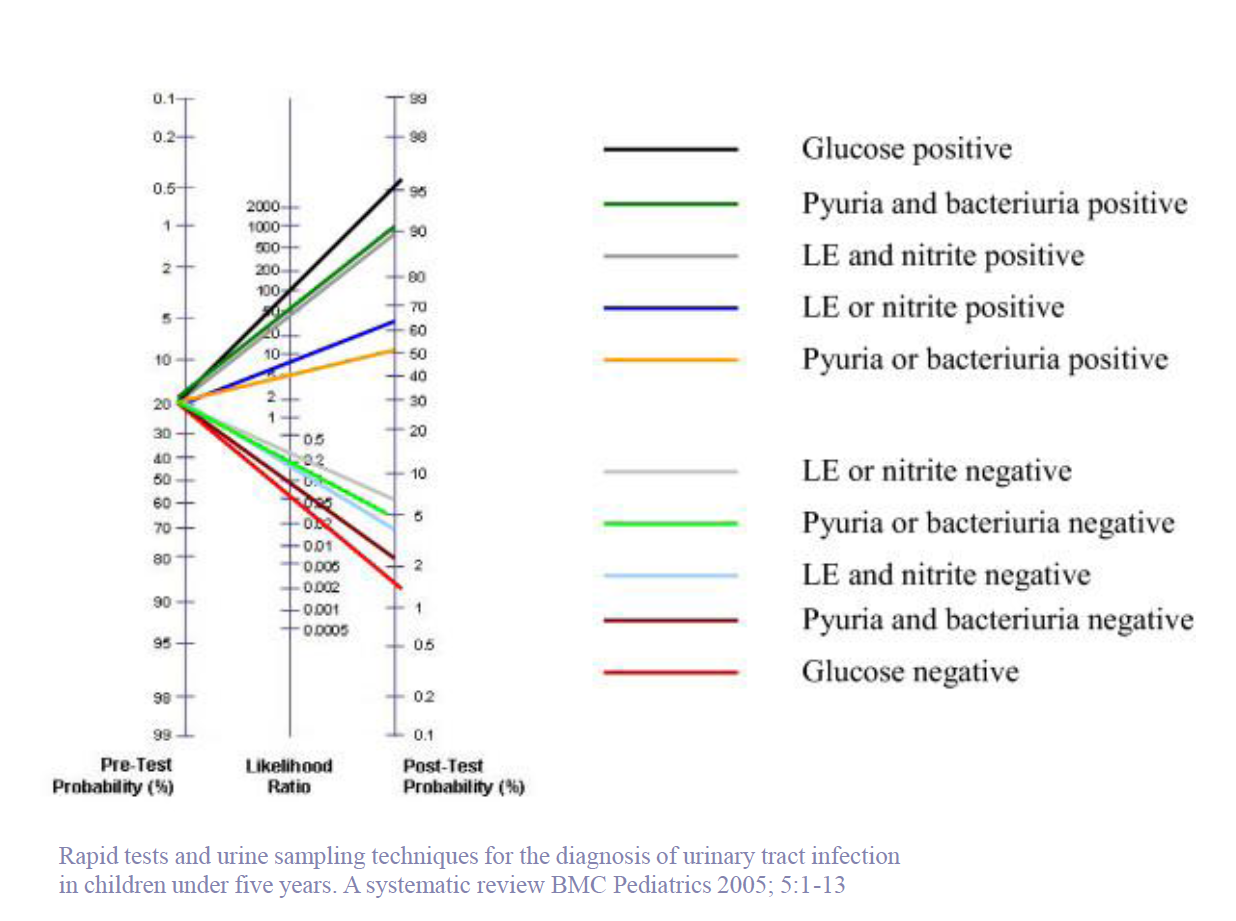 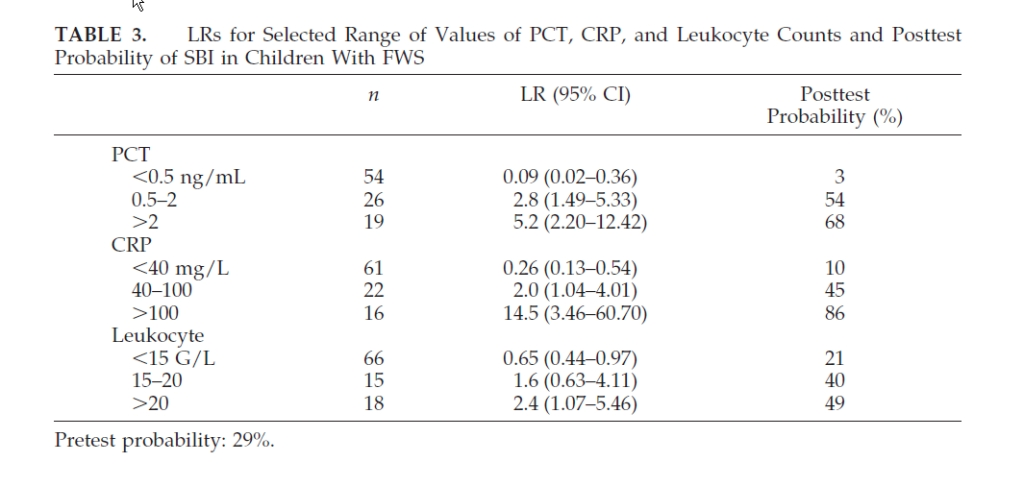 